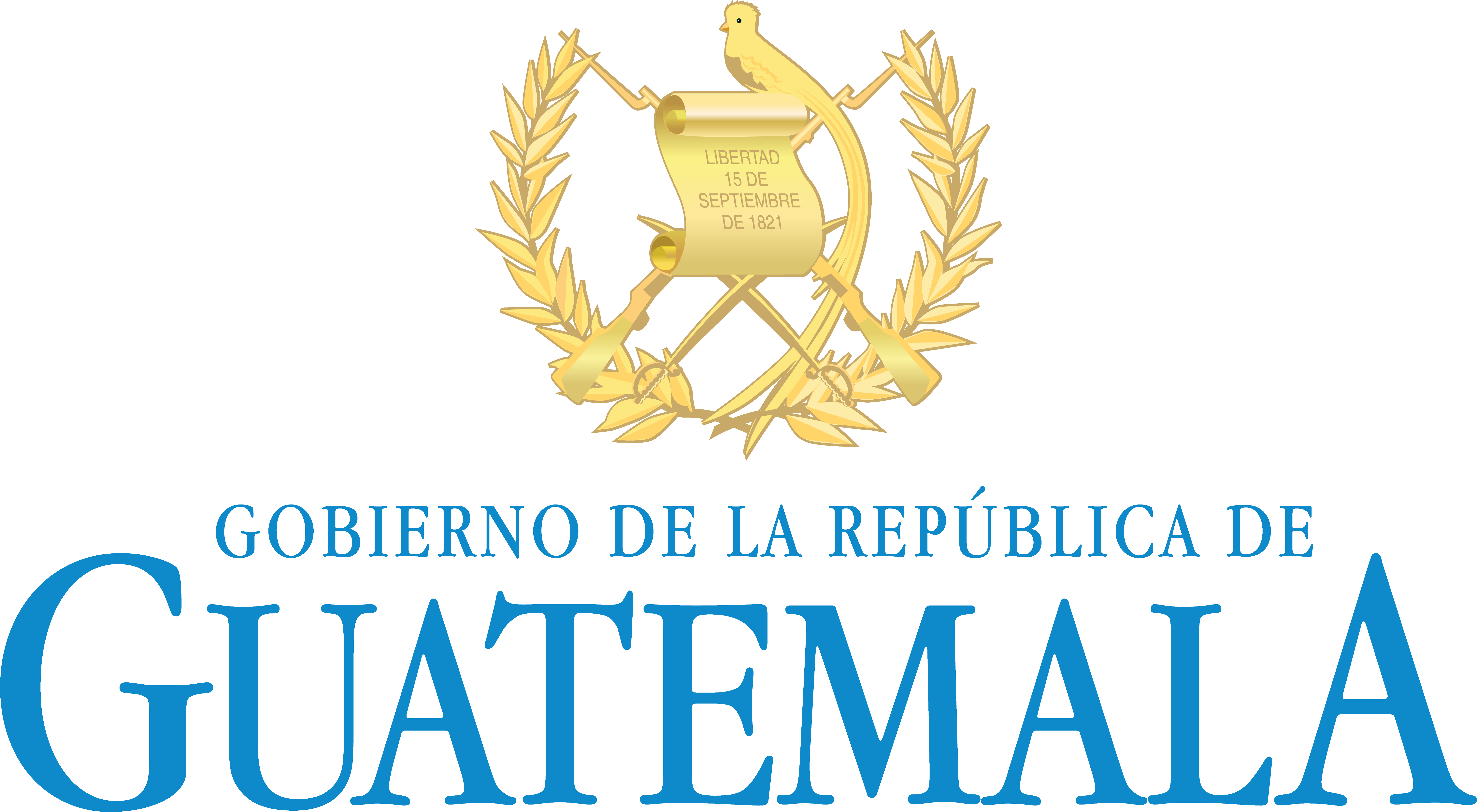 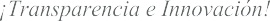 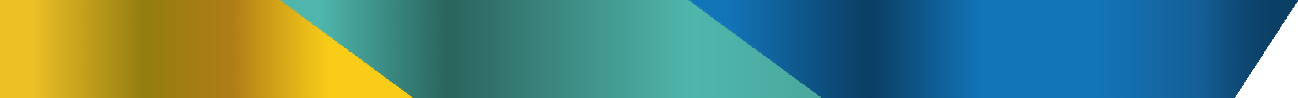 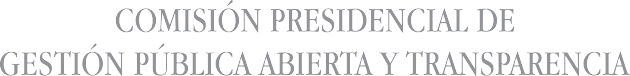 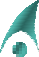 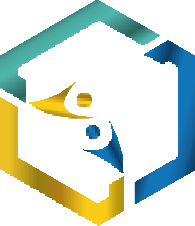 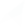 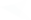 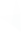 PLAN ESTRATÉGICO INSTITUCIONAL 2019 - 2026DIRECCIÓN DE PLANIFICACIÓNÍNDICE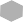 Presentación ContextoEjes Estratégicos Modelos Conceptual Análisis de PoblaciónPlanteamiento de Resultados Planificación EstratégicaMatriz de Planificación Operativa Análisis de ActoresMisión Visión Valores PrincipiosAnálisis de Capacidades Institucionales / FODAPágina34101213141516191919202122PRESENTACIÓN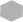 Entre las prioridades estratégicas del Gobierno de Guatemala se encuentran las diez Prioridades Nacionales de Desarrollo y la dieciséis Metas Estratégicas de Desarrollo en concordancia con los Objetivos de Desarrollo Sostenibles y alineados con el Gran Plan Nacional de Desarrollo K’atun 2032, que consiste en un plan integral que conlleva la definición de una visión conjunta, compartida y de largo plazo de la Guatemala que queremos al 2032, de donde deriva la vinculación directa con la Política General de Gobierno.La Comisión Presidencial de Gestión Pública Abierta y Transparencia es una instancia con dependencia de la Presidencia de la República, que tiene por objeto “apoyar las acciones de los ministerios e instituciones del Organismo Ejecutivo para coordinar la aplicación de las medidas que se derivan de los instrumentosiInternacionales, en materia de gobierno abierto, transparencia, gobierno electrónico y mecanismos anticorrupción”.En el marco de la función, que por mandato le compete, su estructura recién definida, con base a una nueva visión, responde a la necesidad de consolidar un Estado con cultura de transparencia y notablemente dar seguimiento a la ejecución de las políticas vinculadas con la temática.Para dotar a la Comisión Presidencial de Gestión Pública Abierta y Transparencia de un plan que le permita organizar una gestión orientada a resultados y avanzar en la implementación de las políticas relacionadas, se inició la construcción del presente, bajo metodología y lineamientos recomendados por SEGEPLAN, donde participaron directores, autoridades superiores, y asesores, definiendo el Plan Estratégico Institucional 2019 - 2026.Este documento presenta los contenidos del plan estratégico organizados en cuatro capítulos denominados:1. Marco Conceptual. 2. Ejes Estratégicos; 3. Matriz de Planificación Estratégica; y 4. Matriz de Planificación Operativa. Así también, un anexo que hace parte constitutiva del plan y que contiene los resultados del análisis y conocimiento del entorno de la Comisión Presidencial de Gestión Pública Abierta y Transparencia.CONTEXTO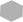 Según los datos de la Fundación para el Desarrollo de Guatemala para el año 2017, el Índice de Percepción de la Corrupción – IPC – clasifica a los países según el grado de corrupción que se percibe como existente entre los funcionarios públicos y políticos. Es un índice compuesto, es decir, una encuesta de encuestas. Los datos relacionados con la corrupción se obtienen de sondeos a expertos y a empresas, llevados a cabo por varias instituciones independientes y acreditadas. El IPC refleja opiniones de todo el mundo, incluyendo aquellas de expertos que residen en los países evaluados.No hay que perder de vista que el IPC no es una medida de una variable matemáticamente elaborada, más bien es una evaluación que se basa en la percepción de prácticas corruptas en la esfera pública de un país. Según la medición que realiza la organización de Transparencia Internacional, la puntuación del IPC correspondiente a un país o territorio e indica el grado de corrupción en el sector público según la percepción de empresarios y analistas del país, entre 100 (percepción de ausencia de corrupción) y 0 (percepción de muy corrupto)Guatemala obtuvo una puntuación de 28 sobre 100, posicionándose en la casilla 143 de 180 países. El país bajó 3 posiciones en el ranking mundial en comparación con el año anterior pero mantuvo la misma puntuación.El índice destaca que la mayoría de los países están logrando poco o ningún progreso para terminar con la corrupción; ya que más de dos tercios de los países evaluados obtuvieron puntajes por debajo de 50, con una puntuación promedio de 43.A nivel latinoamericano los países mejor evaluados fueron Uruguay (70), Chile (67) y Costa Rica (59); y los peor evaluados Venezuela (18), Nicaragua (26) y Guatemala (28).Grafica No. 1Puntuación de Guatemala en el Ranking mundial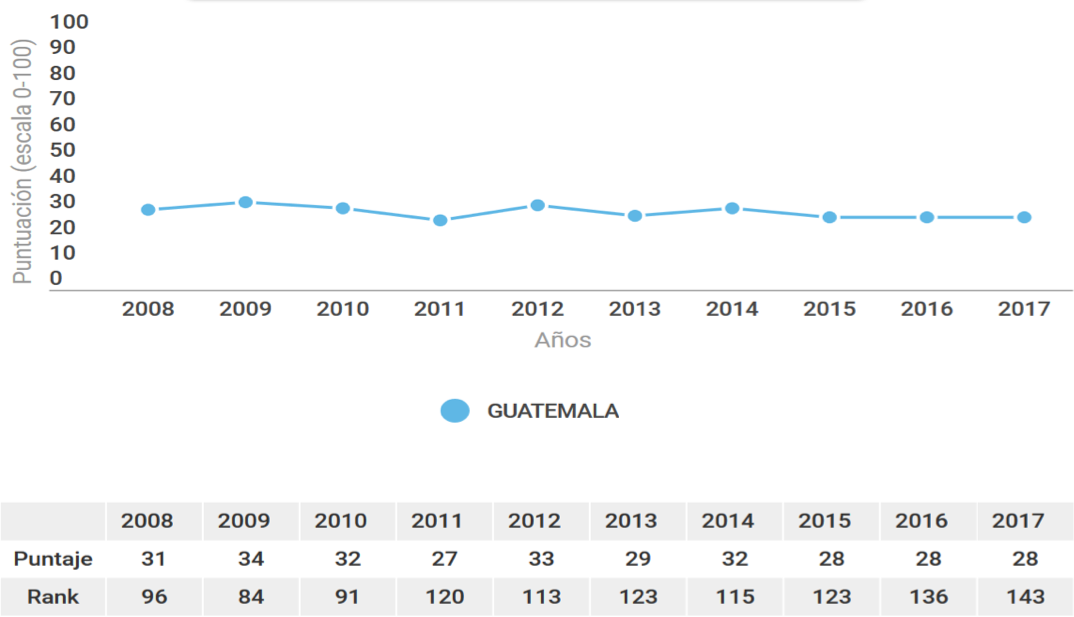 La grafica anterior refleja el punteo que Guatemala obtuvo, así como el posicionamiento en una escala desde el año 2008 hasta el 2017.Por el rol y competencias según el Acuerdo Gubernativo No. 41-2018 la Comisión se vincula al Eje de Tolerancia Cero a la Corrupción y Modernización del Estado de la Política General de Gobierno.Fuente: Elaboración propia por Dirección de Planificación y Seguimiento.Fuente: Elaboración propia por Dirección de Planificación y Seguimiento. 	Análisis de Políticas	Fuente: Elaboración propia por Dirección de Planificación y Seguimiento.La Comisión también contribuye a otras políticas públicas de estado, entre las que se puede mencionar la política nacional de desarrollo, Política de desarrollo Social y Población, Agenda Nacional de Competitividad, entre otras.EJES ESTRATÉGICOS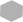 Los Ejes Estratégicos de la Comisión Presidencial de Gestión Pública Abierta y Transparencia constituyen el núcleo de su propuesta de trabajo para el período 2019 – 2026. La figura número 1 ilustra la organicidad de estos elementos, que, con base en su mandato institucional, sintetiza la misión institucional de la Comisión, que se enfoca en el apoyo que se brindará al organismo ejecutivo sobre la coordinación y la aplicación de medidas que se deriven de los instrumentos internacionales en materia de gobierno abierto, transparencia, gobierno electrónico y mecanismos anticorrupción.Además de los elementos presentados en la figura 1, en este capítulo se describe la Visión que orientará a la Comisión en su intención de aportar a crear en los Ministerios e Instituciones del Organismo Ejecutivo y otras una cultura de Trasparencia, así como el perfil del tipo de organización en la que se debe transformar la Comisión para trabajar en el período 2018 – 2023 y las estrategias que se utilizarán para la ejecución del Plan.Figura 1. Ejes estratégicos de la ComisiónFuente: Elaboración propia por Dirección de Planificación y Seguimiento, con base Acuerdo Gubernativo 41-2018.Comisión Presidencial de Gestión Pública Abierta y Transparencia:Para trabajar hacia la visión institucional y dar cumplimiento a la Misión, la Comisión deberá ser una organización:Con personal que deberá: a) estar contratado con relación de dependencia según la media de contratación del sector público; b) tener un perfil técnico, profesional y actitudinal adecuado para el abordaje de las temáticas relativas a la transparencia. c) conocer y practicar la cultura de calidad y demostrar identidad institucional como resultado de su cultura y clima organizacional; y d) Directores, Jefes de Departamento y Sección especializados en temas específicos de transparencia.Que tome decisiones basadas en evidencia obtenidas con el monitoreo y evaluación de su desempeño y resultados. Con capacidad de aplicar los enfoques basados en los cuatro roles definidos en el Acuerdo Gubernativo No. 41-2018, relativos a gobierno abierto, transparencia, gobierno electrónico y mecanismos anticorrupción.Que aprende de su actuación por su capacidad de sistematizar y compartir información sobre sus procesos de trabajo y principalmente sobre buenas prácticas como resultado de su estrategia de gestión de conocimiento.Con capacidad de ejecutar proyectos de cooperación nacional e internacional que responden a una agenda de ejes de cooperación definida con base en las propias necesidades de la Comisión.Con capacidad para atender al nivel territorial como resultado de su funcionamiento. Con capacidad de dar seguimiento a la ejecución de las acciones definidas sobre la temática que nos compete.Con capacidad de asesorar y facilitar la organización, participación y capital social, a través de la ejecución de acciones en materia de gobierno abierto, transparencia, gobierno electrónico y mecanismos anticorrupción, como resultado del trabajo coordinado de sus Direcciones, Departamentos y Secciones.Con redes institucionales y estructuras o canales de relacionamiento con actores externos fundamentados en alianzas, convenios, acuerdos y otras figuras de entendimiento.Con capacidad de dirigir, articular y gestar relaciones y alianzas entre actores de gobierno nacional y municipal, no gubernamentales y de cooperación para el abordaje de gobierno abierto, transparencia, gobierno electrónico y mecanismos anticorrupción.MODELO CONCEPTUAL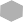 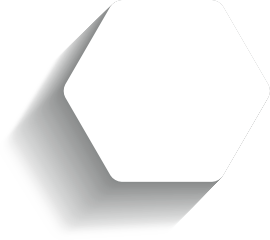 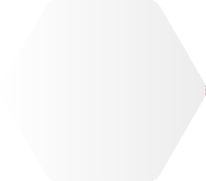 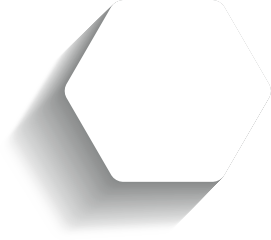 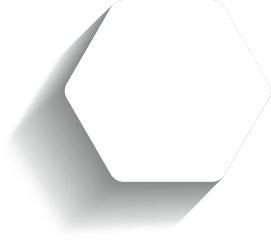 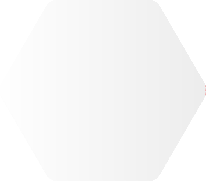 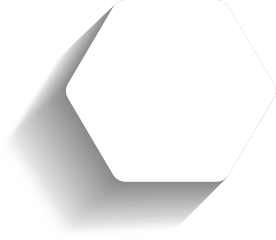 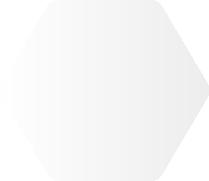 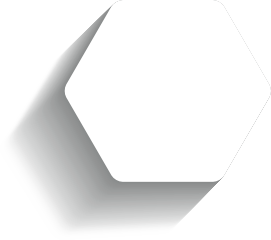 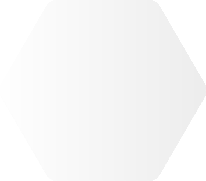 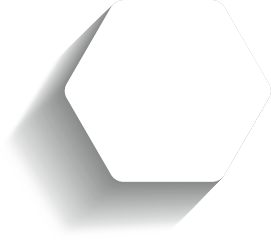 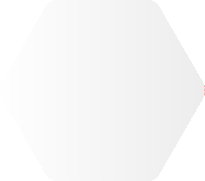 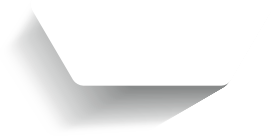 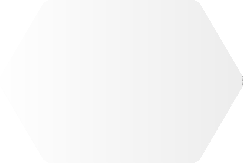 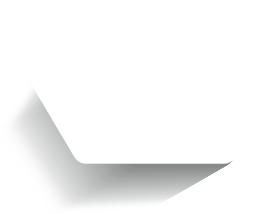 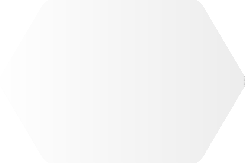 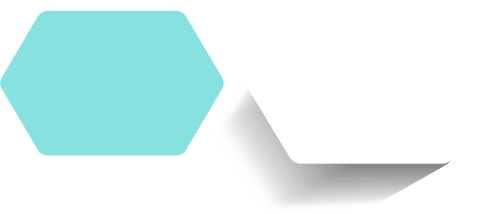 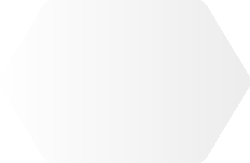 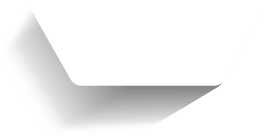 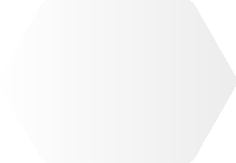 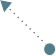 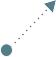 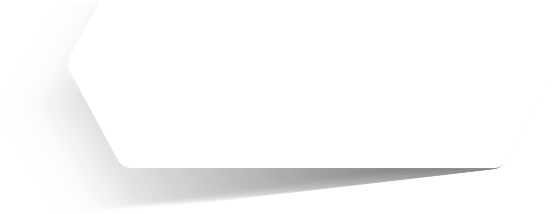 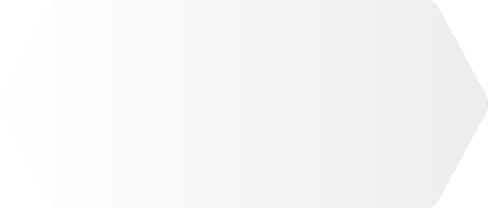 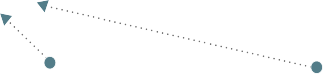 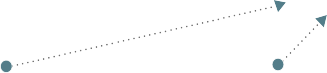 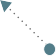 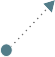 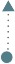 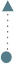 El análisis de la red de causalidad se realizó considerando el mandato de la comisión, cuyo fin es contribuir a reducir los niveles de corrupción y falta de transparencia en la administración pública en Guatemala.El proceso de problematización se realizó tomando en cuenta los ejes de la política general de gobierno-PGG-, 2016-2019, específicamente:Eje de Tolerancia cero a la corrupción y modernización del Estado, la meta “Aumentar la efectividad de la gobernanza, de acuerdo con el ranking mundial, llevándola de 25 en 2014 hasta situarla en 50 en 2019. “Mejorar la posición de país en el índice de percepción de la corrupción, desde la posición 32 en 2014 hasta ubicarla en el puesto 50 en 2019”.La problemática central identificada es la baja calificación que Guatemala posee en el tema de corrupción, según la medición realizada para el año 2017. Guatemala obtuvo una puntuación de 28 sobre 100, posicionándose en la casilla 143 de 180 países. El país bajó 3 posiciones en el rankin mundial en comparación con el año anterior, pero mantuvo la misma puntuación.El índice destaca que la mayoría de los países están logrando poco o ningún progreso para acabar con la corrupción; ya que más de dos tercios de los países evaluados obtuvieron puntajes por debajo de 50, con una puntuación promedio de 43.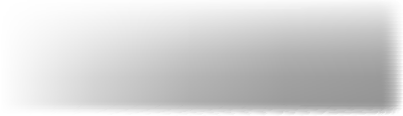 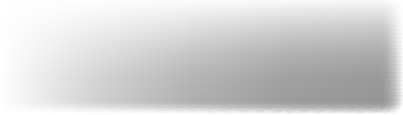 ANÁLISIS DE POBLACIÓN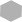 El Acuerdo Gubernativo No. 41-2018 mandata a la comisión atender a las entidades que conforman el Organismo Ejecutivo, conformado según la Ley del Organismo Ejecutivo, por los ministerios, secretarías de la Presidencia, dependencias, gobernaciones departamentales y órganos que administrativa o jerárquicamente dependen de la Presidencia de la República. También forman parte del Organismo Ejecutivo las comisiones temporales, los comités temporales de la Presidencia y los gabinetes específicos.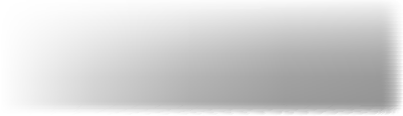 Fuente: Elaboración propia por Dirección de Planificación y Seguimiento.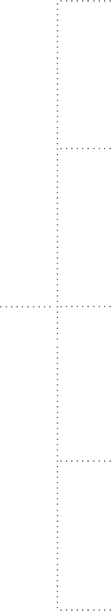 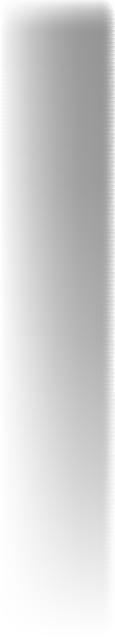 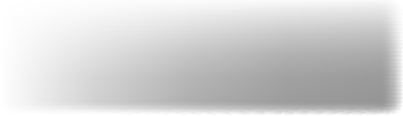 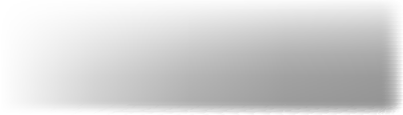 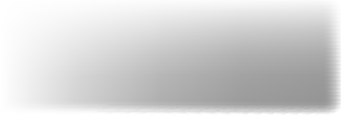 PLANTEAMIENTO DE RESULTADOS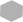 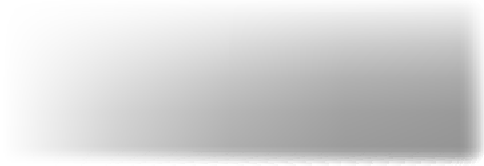 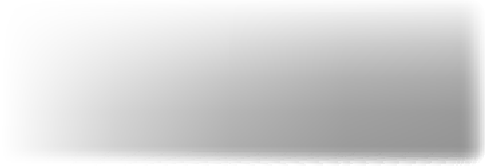 El Acuerdo Gubernativo No. 41-2018 mandata a la comisión atender a las entidades que conforman el Organismo Ejecutivo, conformado según la Ley del Organismo Ejecutivo, por los ministerios, secretarías de la Presidencia, dependencias, gobernaciones departamentales y órganos que administrativa o jerárquicamente dependen de la Presidencia de la República. También forman parte del Organismo Ejecutivo las comisiones temporales, los comités temporales de la Presidencia y los gabinetes específicos.   Resultado  estratégico/final	Guatemala mejora su calificación en el índice de percepción de la corrupción, de 28 de calificación en el año 2017 a 33 en el año 2026.   Resultado intermedio 1	Incrementar para el año 2025 los espacios de coordinación y articulación entre la iniciativa pública, privada, nacional e internacional.   Resultado intermedio 2	Para el año 2025, 10 entidades del organismo ejecutivo han incorporado a sus procesos de planificación y de presupuesto, acciones para la promoción de gobierno abierto, transparencia, gobierno electrónico y mecanismos anticorrupción.   Resultado inmediato	Para el año 2021, Entidades del organismo ejecutivo cuentan con instrumentos y herramientas que viabilizan la implementación de mecanismos de gobierno abierto, transparencia, gobierno electrónico y de anticorrupción.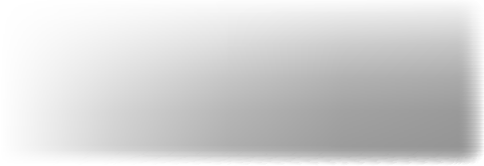 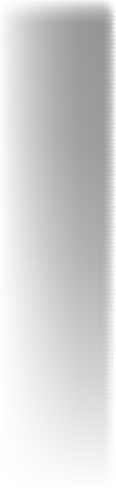 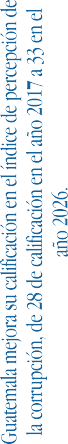 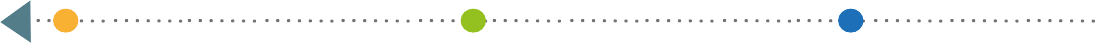 Fuente: Elaboración propia por Dirección de Planificación y Seguimiento.A continuación, se presenta la matriz de planificación estratégica que vincula resultados de país, ODS, en el marco de la descripción de resultados definidos por la “comisión”.PLANIFICACIÓN ESTRATÉGICA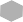 Fuente: Elaboración propia por Dirección de Planificación y Seguimiento.MATRIZ DE PLANIFICACIÓN OPERATIVA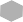 Fuente: Elaboración propia por Dirección de Planificación y Seguimiento.ANÁLISIS DE ACTORES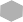 El proceso de análisis de la situación determina que siendo un espacio político se debe incluir la identificación de actores institucionales o diferentes grupos de interés, (privado y público) como la sociedad civil, que desarrollan sus actividades en un ámbito territorial e institucional específico y ejercen, de alguna manera fiscalización de las actividades desarrolladas por la Comisión en el marco de sus funciones y, específicamente en todas aquellas acciones relacionadas con tratados y convenios ratificados por el Estado de Guatemala en materia de gobierno abierto, transparencia, gobierno electrónico y mecanismos anticorrupción.Este reconocimiento o identificación de grupos de interés, es vital para poder delimitar claramente con cuál de ellos se trabajará en un marco de la colaboración y corresponsabilidad y, que incidencia tienen en los productos y subproductos que entrega la Comisión.De acuerdo con la naturaleza de las funciones de la Comisión establecidas en el Acuerdo Gubernativo No. 41-2018, que define una nueva visión institucional se analizaron un conjunto de actores que están relacionados o vinculados con el que hacer de la misma, conformados por instituciones del sector público, privado, académico, internacional y sociedad civil. Anexos.MISIÓNSomos una comisión presidencial que busca, a través de la integridad contrarrestar los niveles de corrupción y falta de transparencia, mediante el apoyo y coordinación de acciones con el Organismo Ejecutivo para la aplicación de instrumentos internacionales en materia de gobierno abierto, transparencia, gobierno electrónico y mecanismos anticorrupción.VISIÓN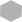 Ser la Institución líder que impulsa, la aplicación y cumplimiento de las normas, estándares y mejores prácticas relativas a la cultura de transparencia, gestión pública efectiva y rendición de cuentas, promoviendo la democracia participativa y el desarrollo socio-económico sostenible a través de la innovación y mejora continua.VALORES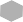 La Comisión Presidencial de Gestión Pública Abierta y Transparencia fundamenta su trabajo en los siguientes valores:TransparenciaPermitirá que los demás entiendan claramente el mensaje que les estamos enviando con nuestros planteamientos y acciones, sin ocultar nada, respetando las disposiciones internas con apego a las normas específicas.IntegridadCualidad de actuar adecuadamente en todas las circunstancias, con el propósito de mejorar el entorno y con orientación hacia el bien y la construcción de la familia y la sociedad.HonradezCualidad que define a la persona para actuar adecuadamente en todo momento, en el desempeño de sus actividades.Identidad institucionalEn todas nuestras acciones manifestamos el sentido de pertenencia con la Comisión que se fundamenta en nuestra identificación con la institución, sus objetivos, los servicios que presta y las personas a las que sirve.Trabajo en equipoTenemos objetivos comunes y nuestras relaciones de trabajo se basan en la confianza, el respeto mutuo, la comunicación efectiva y la cooperación.RespetoGarantía de transparencia para crear un ambiente de seguridad, bajo una condición natural e intrínseca de forma cotidiana por parte del ser humano.Participación y diálogoEspacios de encuentros entre la sociedad civil y autoridades de la Comisión para fortalecer los procesos de transparencia.PRINCIPIOS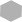 Por otra parte, la Comisión Presidencial de Gestión Pública Abierta y Transparencia fundamenta su trabajo en los siguientes principios:Rendición de cuentasAspecto fundamental para la gobernabilidad de los países, entendida como la capacidad de los gobiernos para usar eficazmente los recursos públicos en la satisfacción de las necesidades comunes.InnovaciónTransformación de conocimiento con valor agregado que debe generarse de manera constante y consistente en el tiempo, no siendo un hecho causal si no parte de la cultura de las organizaciones.Inclusión ciudadanaActividad de carácter individual o colectiva, dirigida a expresar y defender sus intereses, tomar parte en la administración de los asuntos comunes y en los centros de poder, tanto en la toma de decisiones como en el control de la acción gubernamental.Tecnología de la informaciónProceso de información que se aplica en la adquisición, procesamiento, almacenamiento y diseminación de información, cuyo propósito es el manejo y tratamiento de datos o conocimientos, registrados o transportados sobre soportes físicos de muy diversos tipos.ANÁLISIS DE CAPACIDADES INSTITUCIONALES/FODA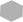 Las estrategias no pretenden incluir todas las posibles acciones en materia de gobierno abierto, transparencia, gobierno electrónico y mecanismos anticorrupción. Su intención es priorizar y enmarcar las acciones en rutas que aseguren el alcance de los objetivos estratégicos de la Comisión y su contribución a la ejecución y evaluación de las acciones definidas, haciéndolo de una manera efectiva y legítima.Las estrategias responden al Objetivo General del Plan con acciones tendentes a coordinar y movilizar la capacidad de intervención de instituciones y actores, así como crear capital social e involucrar a la población de todos los grupos etarios en espacios institucionales, legales y legítimos, para que coordinen, faciliten y ejecuten planes y otras acciones en materia de gobierno abierto, transparencia, gobierno electrónico y mecanismos anticorrupción.de prevención de la violencia y el delito.Las estrategias abordan, de manera simultánea, cuatro dimensiones en las cuales la Comisión debe tener capacidad de aprovechar sus potencialidades y evitar los riesgos que derivan de su situación actual y la relación con el entorno social, económico, político y cultural en el que trabajará durante los siguientes cinco años.La primera dimensión se ocupa de la capacidad de la Comisión para incrementar su capacidad instalada en materia de gobierno abierto a efecto desarrollar competencias que apoyen la gestión institucional y que la población conozca de los procesos de ejecución.Al realizar el FODA, deben definirse algunas estrategias relacionadas a:Definir,	estructura	organizacional	requerimiento	y	actualización	de	los	instrumentos técnico-administrativos que regulan el funcionamiento de la Comisión.Revisar y actualizar planes de trabajo y gestionar presupuesto para el buen funcionamiento.Fortalecimiento de la Comisión con recurso humano a efecto lograr una segregación de funciones adecuada.Procurar el apoyo de la cooperación en general para crear condiciones que fortalezcan la Comisión. 	Vinculación institucional	 	Vinculación institucional	 	Vinculación institucional	 	Vinculación institucional	 	Vinculación institucional	 	Vinculación institucional	DPSE-01DPSE-01Objetivo: Desarrollar el análisis y visualizar la vinculación institucional hacia temas de prioridad nacional, metas de PND K'atun 2032, Metas ODS y Metas PGG.Objetivo: Desarrollar el análisis y visualizar la vinculación institucional hacia temas de prioridad nacional, metas de PND K'atun 2032, Metas ODS y Metas PGG.Objetivo: Desarrollar el análisis y visualizar la vinculación institucional hacia temas de prioridad nacional, metas de PND K'atun 2032, Metas ODS y Metas PGG.Objetivo: Desarrollar el análisis y visualizar la vinculación institucional hacia temas de prioridad nacional, metas de PND K'atun 2032, Metas ODS y Metas PGG.Objetivo: Desarrollar el análisis y visualizar la vinculación institucional hacia temas de prioridad nacional, metas de PND K'atun 2032, Metas ODS y Metas PGG.Objetivo: Desarrollar el análisis y visualizar la vinculación institucional hacia temas de prioridad nacional, metas de PND K'atun 2032, Metas ODS y Metas PGG.Objetivo: Desarrollar el análisis y visualizar la vinculación institucional hacia temas de prioridad nacional, metas de PND K'atun 2032, Metas ODS y Metas PGG.Objetivo: Desarrollar el análisis y visualizar la vinculación institucional hacia temas de prioridad nacional, metas de PND K'atun 2032, Metas ODS y Metas PGG.Eje de la PGGDescripción de la Meta/ResultadoIdentificación en K’atunEje K’atunMeta ODSODSODSVinculación InstitucionalTolerancia Cero a la Corrupción y Modernización del EstadoAumentar la efectividad de la gobernanza, de acuerdo con el ranking mundial, llevándola de 25 en el año 2014 hasta la posición 50 en 2019 (establecido en PGG)PrioridadRiqueza para Todos y TodasMeta 16.6 Crear a todos los niveles instituciones eficaces, responsables y transparentes, que rindan cuenta.ODS16 Promover sociedades pacíficas e inclusivas para el desarrollo sostenible, facilitar el acceso a la justicia para todos y crear instituciones eficaces, responsables e inclusivas a todos los nivelesODS16 Promover sociedades pacíficas e inclusivas para el desarrollo sostenible, facilitar el acceso a la justicia para todos y crear instituciones eficaces, responsables e inclusivas a todos los nivelesxTolerancia Cero a la Corrupción y Modernización del EstadoMejorar la posición de país en el Índice de Percepción de la Corrupción, al pasar de la posición 32 en 2014 a la posición 50 en 2019.(establecido en PGG)Sub LineamientoEstado como Garante de los Derechos Humanos y Conductor del DesarrolloMeta 16.5 Reducir considerablemente la corrupción y el soborno en todas sus formas.ODS16 Promover sociedades pacíficas e inclusivas para el desarrollo sostenible, facilitar el acceso a la justicia para todos y crear instituciones eficaces, responsables e inclusivas a todos los nivelesODS16 Promover sociedades pacíficas e inclusivas para el desarrollo sostenible, facilitar el acceso a la justicia para todos y crear instituciones eficaces, responsables e inclusivas a todos los nivelesx 	Análisis de Mandatos	 	Análisis de Mandatos	 	Análisis de Mandatos	DPSE-03Comisión Presidencial de Gestión Pública Abierta y TransparenciaComisión Presidencial de Gestión Pública Abierta y TransparenciaComisión Presidencial de Gestión Pública Abierta y TransparenciaComisión Presidencial de Gestión Pública Abierta y TransparenciaNOMBRE Y DESCRIPCIÓN DEL MANDATO Y NORMATIVA RELACIONADA CON LA INSTITUCIÓN( base legal, reglamentos, etc.)FUNCIONES QUE DESARROLLA LA INSTITTUCIÓN(principales funciones según mandato)BENEFICIO QUE RECIBE LA POBLACIÓN(al cumplir el mandato la institución)BENEFICIO QUE RECIBE LA POBLACIÓN(al cumplir el mandato la institución)Acuerdo Gubernativo No. 360-2012, de fecha 26 de diciembre de 2012.Apoyar las acciones de los ministerios e instituciones del Organismo Ejecutivo, para coordinar la aplicación de las medidas que se derivan de las convenciones internacionales en materia de transparencia gobierno electrónico, combate a la corrupción y gobierno abierto, entre otras.Acompañamiento y coordinación de acciones en materia de gobierno abierto, transparencia, gobierno electrónico y mecanismos anticorrupción, para procurar una cultura de transparencia.Acompañamiento y coordinación de acciones en materia de gobierno abierto, transparencia, gobierno electrónico y mecanismos anticorrupción, para procurar una cultura de transparencia.Acuerdo Gubernativo 41-2018 del 07 de marzo 2018.Apoyar las acciones de los ministerios e instituciones del Organismo Ejecutivo, para coordinar la aplicación de las medidas que se derivan de los instrumentos internacionales en materia de gobierno abierto, transparencia, gobierno electrónico y mecanismos anticorrupción.Acompañamiento y coordinación de acciones en materia de gobierno abierto, transparencia, gobierno electrónico y mecanismos anticorrupción, para procurar una cultura de transparencia.Acompañamiento y coordinación de acciones en materia de gobierno abierto, transparencia, gobierno electrónico y mecanismos anticorrupción, para procurar una cultura de transparencia.Acuerdo Gubernativo 41-2018 del 07 de marzo 2018.Coordinar el establecimiento de estrategias, acciones o propuestas pertinentes a efecto que las Dependencias del Organismo Ejecutivo incluyan en su planificación anual actividades para la promoción de gobierno abierto, transparencia, gobierno electrónico y mecanismos anticorrupción.Vinculación de estrategias y acciones en procesos de planificación adecuados.Vinculación de estrategias y acciones en procesos de planificación adecuados.Acuerdo Gubernativo 41-2018 del 07 de marzo 2018.Recomendar el diseño de instrumentos para la implementación de los mecanismos de gobierno abierto, transparencia, gobierno electrónico y mecanismos anticorrupción, sobre la gestión de los entes, funcionarios y empleados públicos.Instrumentos y herramientas definidosInstrumentos y herramientas definidosAcuerdo Gubernativo 41-2018 del 07 de marzo 2018.Promover acciones e iniciativas públicas, privadas, nacionales e internacionales, en materia de gobierno abierto, transparencia, gobierno electrónico y mecanismos anticorrupción, que a contribuyan al fortalecimiento de la transparencia.Iniciativas consensuadas, validadas y aprobadas.Iniciativas consensuadas, validadas y aprobadas.Acuerdo Gubernativo 41-2018 del 07 de marzo 2018.Promover el establecimiento de una cultura de transparencia y mecanismos anticorrupción.Instituciones con procesos trasparentes.Instituciones con procesos trasparentes.Acuerdo Gubernativo 41-2018 del 07 de marzo 2018.Apoyar en la atención y orientación al ciudadano en temas de gobierno abierto, transparencia, gobierno electrónico y mecanismos anticorrupción promoviendo y fomentando su participación.Disponibilidad de más recursos para inversión en planes, políticas y programas de desarrollo.Disponibilidad de más recursos para inversión en planes, políticas y programas de desarrollo.Acuerdo Gubernativo 41-2018 del 07 de marzo 2018.Coordinar la participación del Organismo Ejecutivo en espacios nacionales e internacionales en materia de gobierno abierto, transparencia, gobierno electrónico y mecanismos anticorrupción.Presencia internacional de Guatemala en espacios vinculados con la materia y más participación de la ciudadanía en los procesos.Presencia internacional de Guatemala en espacios vinculados con la materia y más participación de la ciudadanía en los procesos.Acuerdo Gubernativo 41-2018 del 07 de marzo 2018.Coordinar la implementación y seguimiento a los compromisos internacionales adquiridos por el Estado de Guatemala, en materia de gobierno abierto, transparencia, gobierno electrónico y mecanismos anticorrupción.Legitimidad en política gubernamental.Legitimidad en política gubernamental.Acuerdo Gubernativo 41-2018 del 07 de marzo 2018.Coordinar con entes competentes los proyectos, programas y acciones de asistencia técnica y financiera que los organismos internacionales o agencias de cooperación internacional ejecutan en Guatemala en materia de gobierno abierto, transparencia, gobierno electrónico y mecanismos anticorrupción.Apertura de Espacios a nivel internacional en materia de cooperación.Apertura de Espacios a nivel internacional en materia de cooperación.Convenio de corresponsabilidad interna No. 01-2017Garantizar la coordinación interna para la prestación de los bienes y servicios que contribuyan alcanzar el Resultado Estratégico para el año 2019, en lo relativo a la meta Cero Tolerancia a la Corrupción y Modernización del Estado.No.Nombre de la PolíticaVigencia de la PolíticaObjetivo de la PolíticaPoblación que describe la PolíticaMeta de la políticaVinculación institucional con esta Política (describir las intervenciones o acciones que realiza la institución en el cumplimiento de la política)1Política General de Gobierno-PGG-2016-2019Reducir brechas de desigualdad en 5ejes y 12 prioridadesHombres, mujeres, pueblos indígenasCumplir 5 ejes y 12 prioridades de país.Realiza acciones sobre gobierno abierto y transparente.2Katún2014-2032Planificación del desarrollo del país.Hombres, mujeres, niñez y juventud.Guatemala urbana y rural. Bienestar para la gente. Riqueza para todos.Recursos naturales hoy y para el futuro.Estado como garante de los derechos humanos y conductor del desarrollo.Eje: Fortalecimiento de las capacidades del Estado para responder a los desafíos del desarrollo:Realiza procesos de probidad y transparencia como valores que orientan el marco legal y los mecanismos institucionales de la gestión pública en el Organismo Ejecutivo y otras.Meta 3, en 2032, el Estado ha institucionalizado la probidad y la transparencia como valores que orienten el marco legal y los mecanismos institucionales de la gestión pública.Meta 7, En 2032, los mecanismos de gestión pública se encuentran fortalecidos y se desarrollan en el marco de la eficiencia y la eficacia.Eje: Prioridad –Gobernabilidad Democrática:Meta 2, en 2032, el sistema político guatemalteco amplía la representatividad, la inclusión y la transparencia.3Política nacional de datos abiertos2018-2022Apertura de datos públicos.Protección de datos personales.Mejora de los niveles deCiudadanía en general.Información pública de oficio en datos editables 2018-2020.Información pública de oficio en datos abiertos 2021-2022.Estándar de datos para la contratación abierta.Definición y desarrollo de herramientas tecnológicas para el seguimiento, monitoreo y evaluación de políticas públicas.transparencia y rendición de cuentas.Mejora de los índices2019.Portal Nacional de Datos Abiertos funcionando. 2019.Desarrollo de herramientas tecnológicas para elinternacionales.seguimiento, monitoreo y evaluación de políticas públicas. 2019-2022.Aplicaciones de telefonía móvil basadas en datosabiertos. 2019-2022.Utilización de ciencia de datos en las institucionesde educación superior. 2019-2022.Promoción de la utilización de datos abiertos en elSector Empresarial. 2019-2022.Promoción de datos abiertos en el SistemaNacional de Consejos de Desarrollo. 2019-2022.Promoción del periodismo de datos abiertos.2019-2022.Adopción de la Carta Internacional de DatosAbiertos. 2019.Mejora en el Barómetro de Datos Abiertos.2019-2022.Mejora en el Índice Global de Datos Abiertos.2019-2022.Incremento de los niveles de cooperación técnicay financiera con los Organismos Internacionalesde cooperación en materia de datos abiertos.2019-2022.Capacitación de funcionarios y servidorespúblicos. 2019-2022.Formación de discentes del Ministerio deEducación. 2019-2022.4Objetivos de   Desarrollo Sostenible ONU2015-2030Fin de la pobreza, protección del planeta y garantía que todas las personas gocen de paz y prosperidad.Habitantes del planeta.Reducir considerablemente la corrupción y el soborno en todas sus formas.Crear a todos los niveles instituciones eficaces y transparentes que rindan cuentas.Garantizar la adopción en todos los niveles de decisiones inclusivas, participativas y representativas que respondan a las necesidades.Desarrolla procesos para procurar instituciones trasparentes en el Organismo Ejecutivo y otras.16.10 Garantizar el acceso público a la información y proteger las libertades fundamentales, de conformidad con las leyes nacionales y los acuerdos internacionales.16.b Promover y aplicar leyes y políticas no discriminatorias en favor del desarrollo sostenible.17.7 Alentar y promover la constitución de alianzas eficaces en las esferas pública, público-privada y de la sociedad civil, aprovechando la experiencia y las estrategias de obtención de recursos de las asociaciones.17.8 Datos, supervisión y rendición de cuentas, para 2020, mejorar la prestación de apoyo para el fomento de la capacidad a los países en desarrollo, incluidos los países menos adelantados y los pequeños Estados insulares en desarrollo, con miras a aumentar de forma significativa la disponibilidad de datos oportunos, fiables y de alta calidad, desglosados por grupos de ingresos, género, edad, raza, origen étnico, condición, condición migratoria, discapacidad, ubicación geográfica y otras características pertinentes en los contextos nacionales.VINCULACIÓN INSTITUCIONALVINCULACIÓN INSTITUCIONALRESULTADOS INSTITUCIONALESRESULTADOS INSTITUCIONALESRESULTADOS INSTITUCIONALESRESULTADOS INSTITUCIONALESNOMBRE DEL INDICADORVINCULACIÓN INSTITUCIONALVINCULACIÓN INSTITUCIONALDESCRIPCIÓN DE RESULTADO INSTITUCIONALNIVEL DE RESULTADONIVEL DE RESULTADONIVEL DE RESULTADONOMBRE DEL INDICADORRESULTADO DE PAÍS (PGG)ODSDESCRIPCIÓN DE RESULTADO INSTITUCIONALFINALINTERMEDIOINMEDIATONOMBRE DEL INDICADORAumentar la efectividad de la gobernanza, de acuerdo con el ranking mundial, llevándola de 25 en el año 2014 hasta la posición 50 en 2019.Mejorar la posición de país en el Índice de Percepción de la Corrupción, al pasar de la posición 32 en 2014 a la posición 50 en 2019.ODS16 Promover sociedades pacíficas e inclusivas para el desarrollo sostenible, facilitar el acceso a la justicia para todos y crear instituciones eficaces, responsables e inclusivas a todos los nivelesGuatemala mejora su calificación en el índice de percepción de la corrupción, de 28 de calificación en el año 2017 a 33 en el año 2026.Calificación anual obtenida.Aumentar la efectividad de la gobernanza, de acuerdo con el ranking mundial, llevándola de 25 en el año 2014 hasta la posición 50 en 2019.Mejorar la posición de país en el Índice de Percepción de la Corrupción, al pasar de la posición 32 en 2014 a la posición 50 en 2019.ODS16 Promover sociedades pacíficas e inclusivas para el desarrollo sostenible, facilitar el acceso a la justicia para todos y crear instituciones eficaces, responsables e inclusivas a todos los nivelesIncrementar para el año 2025 los espacios de coordinación y articulación entre la iniciativa pública, privada, nacional e internacional.Número de espacios de coordinación y articulación generados.Aumentar la efectividad de la gobernanza, de acuerdo con el ranking mundial, llevándola de 25 en el año 2014 hasta la posición 50 en 2019.Mejorar la posición de país en el Índice de Percepción de la Corrupción, al pasar de la posición 32 en 2014 a la posición 50 en 2019.ODS16 Promover sociedades pacíficas e inclusivas para el desarrollo sostenible, facilitar el acceso a la justicia para todos y crear instituciones eficaces, responsables e inclusivas a todos los nivelesPara el año 2025, 10 entidades del organismo ejecutivo han incorporado a sus procesos de planificación y de presupuesto, acciones para la promoción de gobierno abierto, transparencia, gobierno electrónico y mecanismos anticorrupción.# de entidades que incorporan acciones en sus procesos de planificación.# de municipalidades integradas a los procesos.% de presupuesto destinado para acciones.Aumentar la efectividad de la gobernanza, de acuerdo con el ranking mundial, llevándola de 25 en el año 2014 hasta la posición 50 en 2019.Mejorar la posición de país en el Índice de Percepción de la Corrupción, al pasar de la posición 32 en 2014 a la posición 50 en 2019.ODS16 Promover sociedades pacíficas e inclusivas para el desarrollo sostenible, facilitar el acceso a la justicia para todos y crear instituciones eficaces, responsables e inclusivas a todos los nivelesPara el año 2021, Entidades del organismo ejecutivo cuentan con instrumentos y herramientas que viabilizan la implementación de mecanismos de gobierno abierto, transparencia, gobierno electrónico y de anticorrupción.# De instrumentos y herramientas diseñadas.# De entidades que utilizan instrumentos y herramientas.RESULTADO ESTRATEGICOGuatemala mejora su calificación en el índice de percepción de la corrupción, de 28 de calificación en el año 2017 a 33 en el año 2026RESULTADO ESTRATEGICOGuatemala mejora su calificación en el índice de percepción de la corrupción, de 28 de calificación en el año 2017 a 33 en el año 2026RESULTADO ESTRATEGICOGuatemala mejora su calificación en el índice de percepción de la corrupción, de 28 de calificación en el año 2017 a 33 en el año 2026Resultado intermedioIncrementar para el año 2025 los espacios de coordinación y articulación entre la iniciativa pública,privada, nacional e internacionalIncrementar para el año 2025 los espacios de coordinación y articulación entre la iniciativa pública,privada, nacional e internacionalIntervenciones estratégicasProductos institucionalesActividadesOE 2: Hacer gestiones con instituciones nacionales e internacionales para adquirir conocimientos y establecer programas de capacitación y traslado de competencias al personal de la Comisión y posteriormente a los enlaces en cada Institución.Entidades del organismo ejecutivo beneficiados con procesos de formación sobre mecanismos de transparencia (OE 2)Elaborar mapeo de cooperantes nacionales e internacionales encaminado a obtener asistencias.Identificar necesidades para el fortalecimiento de capacidades y acompañamiento técnico que necesite la Comisión y presentarlas a instituciones nacionales e internacionales.Elaborar diagnóstico de necesidades de capacitación dirigido al personal de la Comisión en temáticas que sean de su competencia.Definir sistema de evaluación del desempeño en busca de la mejora continua.OE 5: Socialización de mecanismos de transparencia en el organismo ejecutivo y la sociedad civil, incentivando el apoyo de la cooperación nacional e internacional.Entidades del organismo ejecutivo beneficiados con procesos de formación sobre mecanismos de transparencia (OE 2)Sistematización e impresión de mecanismos de transparencia. Talleres de socialización con entidades del organismo ejecutivo.OE 4: Gestionar la aprobación de la Política Nacional de Transparencia ante las autoridades del Ejecutivo y en el mejor de los casos del Legislativo.Entidades del organismo ejecutivo beneficiados con procesos de capacitación sobre uso de Gobierno Electrónico (OE9)Revisar la propuesta de Política Nacional de transparencia -PNT-, para su actualización, si procede.Realizar talleres a través de las mesas respectivas para la Incorporación de acciones e indicadores de la PNT a los Planes Estratégicos y Operativos de las Instituciones responsables de operativizar la política.Instituir mecanismos interinstitucionales de Seguimiento y Evaluación de la PNT que genere informes periódicos del avance de su implementación.Desarrollar planes de acción sobre avances en materia de gobierno electrónico a nivel de Organismo Ejecutivo y a nivel nacional.OE 9: Coordinar el desarrollo del uso de Gobierno electrónico en las entidades del Organismo ejecutivo para mejorar los servicios públicos en general, en el marco de la transparencia.Coordinar la implementación de acciones necesarias para el desarrollo y mejora de las tecnologías de comunicación e información TIC.Desarrollar acciones para unificar portales web de transparencia en el Organismo Ejecutivo.Diseñar portales de transparencia que fomenten el acceso a la información pública y el combate a la corrupción.Coordinar esfuerzos para lograr avances internacionales en materia de gobierno electrónico.OE 6: Dar Seguimiento a las convenciones e iniciativas internacionales y alianzas nacionales en materia de gobierno abierto, transparencia, gobierno electrónico y mecanismos anticorrupción.Revisión y seguimiento de compromisos internacionales en materia de transparencia y lucha contra la corrupción firmados y ratificados por el Estado de Guatemala.Revisión y seguimiento de iniciativas a nivel nacional e internacional en materia de transparencia y lucha contra la corrupción.Establecimiento de relaciones con instancias públicas y privadas a nivel nacional e internacional para buscar apoyo técnico y financiero que permita impulsar la transparencia y lucha contra la corrupción.Seguimiento a compromisos adquiridos a nivel nacional en materia de transparencia y lucha contra la corrupción.Incorporar nuevas iniciativas a nivel nacional en materia de transparencia y lucha contra la corrupción.Resultado intermedio 2Para el año 2025, 10 entidades del organismo ejecutivo han incorporado a sus procesos de planificación y de presupuesto, acciones para la promoción de gobierno abierto, transparencia, gobierno electrónico y mecanismos anticorrupciónPara el año 2025, 10 entidades del organismo ejecutivo han incorporado a sus procesos de planificación y de presupuesto, acciones para la promoción de gobierno abierto, transparencia, gobierno electrónico y mecanismos anticorrupciónIntervenciones estratégicasProductosActividadesOE 1: Activar dentro de la mesa de trabajo con representantes de los Poderes Ejecutivo, Legislativo y Judicial y gobiernos locales, una agenda común donde se aborde el tema de transparencia y lucha contra la corrupción.Una agenda común sobre temas de transparencia y lucha contra la corrupción que beneficie al Organismo Ejecutivo, Legislativo, Judicial y gobiernos locales (OE1)Elaborar una agenda con puntos necesarios a discutir e institucionalizar en el seno de la mesa interinstitucional.Desarrollar mecanismo para abordar el tema de transparencia y lucha contra la corrupción con una agenda común.Establecer mecanismos de seguimiento, monitoreo y evaluación para conocer resultados y avance.Resultado inmediatoPara el año 2021, Entidades del Organismo Ejecutivo cuentan con instrumentos y herramientas que viabilizan la implementación de mecanismos de gobierno abierto, transparencia,gobierno electrónico y de anticorrupciónPara el año 2021, Entidades del Organismo Ejecutivo cuentan con instrumentos y herramientas que viabilizan la implementación de mecanismos de gobierno abierto, transparencia,gobierno electrónico y de anticorrupciónIntervenciones estratégicasProductosActividadesOE 3: Definir metodologías que orienten la aplicación en las Instituciones del Organismo Ejecutivo mecanismos de modernización de servicios públicos y que fomenten la transparencia basadas en los mecanismos de Gobierno electrónico, Combate a la Corrupción y Gobierno abierto.Entidades beneficiadas con metodologías que fomenten la transparencia, modernización del servicio público y que fomenten el Gobierno electrónico, Combate a la Corrupción y Gobierno abierto (OE3).Procesos de fortalecimiento institucional a entidades públicas sobre buenas prácticas administrativas (OE 7)Recopilar información a nivel nacional y de otros países líderes en buenas prácticas en materia de gobierno abierto, transparencia, gobierno electrónico y mecanismos anticorrupción”.Evaluar metodologías que pueden ser aplicables en Guatemala.Realizar pruebas piloto y documentar resultados para medir su impacto y la toma de decisiones.Divulgar y capacitar en las instituciones priorizadas (pilotos) para validar la metodología y su posterior implementación en otra institución.Establecer mecanismos de seguimiento y evaluación de las metodologías.Desarrollar talleres de intercambio de buenas prácticas en materia de gobierno abierto, transparencia, gobierno electrónico y mecanismos anticorrupción” entre las instituciones del organismo ejecutivo.OE 7: Contribuir al fortalecimiento de la gestión pública del Organismo Ejecutivo	mediante	la implementación de buenas prácticas administrativas a través del seguimiento de avances en el marco de las prioridades estratégicas y proyectos Institucionales.Promover la implementación de buenas prácticas administrativas para mejorar la gestión pública.Seguimiento de la gestión pública en el cumplimiento de las prioridades presidenciales, acciones estratégicas y proyectos institucionales.Identificar responsables de acciones relevantes para el cumplimiento de compromisos, en el marco de prioridades presidenciales, acciones estratégicas y proyectos de institucionales.Construir e implementar herramienta que almacene, sistematice y clasifique toda la información que se genera en el marco de las prioridades presidenciales, acciones estratégicas y proyectos institucionales.OE 8: Promover el fortalecimiento de las capacidades de las autoridades, servidores públicos y colaboradores de las dependencias del Organismo Ejecutivo en materia de gobierno abierto, transparencia, gobierno electrónico y mecanismos anticorrupción.Coordinar y articular esfuerzos interinstitucionales para el desarrollo de talleres de capacitación en el marco de las temáticas de Ley Anticorrupción, gobierno abierto, gobierno electrónico, mecanismos, estándares e iniciativas de transparencia y anticorrupción.Diseñar e implementar un plan que permita sensibilizar y orientar a las autoridades del Organismo Ejecutivo en materia de gobierno abierto, transparencia, gobierno electrónico y mecanismos anticorrupción.Promover la cultura de transparencia mediante la implementación de procesos de capacitación.Promover el fortalecimiento de las capacidades de la ciudadanía a través de foros y talleres en materia de gobierno abierto, transparencia, gobierno electrónico y mecanismos anticorrupción.